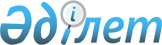 О внесении изменений в решение Созакского районного маслихата от 27 декабря 2023 года № 80 "О бюджете сельских округов и поселков на 2024-2026 годы"Решение Созакского районного маслихата Туркестанской области от 30 апреля 2024 года № 111
      Созакский районный маслихат РЕШИЛ:
      1. Внести в решение Созакского районного маслихата от 27 декабря 2023 года №80 "О бюджете сельских округов и поселков на 2024-2026 годы" следующие изменения: 
      пункт 1 изложить в новой редакции:
       "1. Утвердить бюджет сельского округа Жартытобе на 2024-2026 годы согласно приложениями 1,2 и 3 соответственно, в том числе на 2024 год в следующих объемах:
      1) доходы – 129 832 тысяч тенге:
      налоговые поступления –14 302 тысяч тенге;
      неналоговые поступления – 1 455 тысяч тенге;
      поступления от продажи основного капитала – 0;
      поступления трансфертов – 114 075 тысяч тенге;
      2) затраты – 132 200 тысяч тенге;
      3) чистое бюджетное кредитование – 0:
      бюджетные кредиты – 0;
      погашение бюджетных кредитов – 0;
      4) сальдо по операциям с финансовыми активами – 0:
      приобретение финансовых активов – 0;
      поступления от продажи финансовых активов государства – 0;
      5) дефицит (профицит) бюджета – -2 368 тысяч тенге;
      6) финансирование дефицита (использование профицита) бюджета – 2 368 тысяч тенге:
      поступления займов – 0;
      погашение займов – 0;
      используемые остатки бюджетных средств – 2 368 тысяч тенге.".
      пункт 3 изложить в новой редакции:
       "3. Утвердить бюджет сельского округа Жуантобе на 2024-2026 годы согласно приложениями 4,5 и 6соответственно, в том числе на 2024 год в следующих объемах:
      1) доходы – 83 520 тысяч тенге:
      налоговые поступления –6 740 тысяч тенге;
      неналоговые поступления – 0 тысяч тенге;
      поступления от продажи основного капитала – 0;
      поступления трансфертов – 76 780 тысяч тенге;
      2) затраты – 83 772 тысяч тенге;
      3) чистое бюджетное кредитование – 0:
      бюджетные кредиты – 0;
      погашение бюджетных кредитов – 0;
      4) сальдо по операциям с финансовыми активами – 0:
      приобретение финансовых активов – 0;
      поступления от продажи финансовых активов государства – 0;
      5) дефицит (профицит) бюджета – -252 тысяч тенге;
      6) финансирование дефицита (использование профицита) бюджета – 252 тысяч тенге:
      поступления займов – 0;
      погашение займов – 0;
      используемые остатки бюджетных средств – 252 тысяч тенге".
      пункт 5 изложить в новой редакции:
       "5. Утвердить бюджет сельского округа Каракур на 2024-2026 годы согласно приложениями 7,8 и 9 соответственно, в том числе на 2024 год в следующих объемах:
      1) доходы – 97 872 тысяч тенге:
      налоговые поступления –11 585 тысяч тенге;
      неналоговые поступления – 900 тысяч тенге;
      поступления от продажи основного капитала – 0;
      поступления трансфертов – 85 387 тысяч тенге;
      2) затраты – 100 245 тысяч тенге;
      3) чистое бюджетное кредитование – 0:
      бюджетные кредиты – 0;
      погашение бюджетных кредитов – 0;
      4) сальдо по операциям с финансовыми активами – 0:
      приобретение финансовых активов – 0;
      поступления от продажи финансовых активов государства – 0;
      5) дефицит (профицит) бюджета – -2 373 тысяч тенге;
      6) финансирование дефицита (использование профицита) бюджета – 2 373 тысяч тенге:
      поступления займов – 0;
      погашение займов – 0;
      используемые остатки бюджетных средств – 2 373 тысяч тенге".
      пункт 7 изложить в новой редакции:
       "7. Утвердить бюджет сельского округа Каратау на 2024-2026 годы согласно приложениями 10, 11 и 12 соответственно, в том числе на 2024 год в следующих объемах:
      1) доходы – 79 711 тысяч тенге:
      налоговые поступления –48 335тысяч тенге;
      неналоговые поступления – 0;
      поступления от продажи основного капитала – 0;
      поступления трансфертов – 31 376тысяч тенге;
      2) затраты – 86 777тысяч тенге;
      3) чистое бюджетное кредитование – 0:
      бюджетные кредиты – 0;
      погашение бюджетных кредитов – 0;
      4) сальдо по операциям с финансовыми активами – 0:
      приобретение финансовых активов – 0;
      поступления от продажи финансовых активов государства – 0;
      5) дефицит (профицит) бюджета – -7 066 тысяч тенге;
      6) финансирование дефицита (использование профицита) бюджета – 7 066 тысяч тенге:
      поступления займов – 0;
      погашение займов – 0;
      используемые остатки бюджетных средств – 7 066 тысяч тенге".
      пункт 9 изложить в новой редакции:
       "9. Утвердить бюджет сельского округа Кумкент на 2024-2026 годы согласно приложениями 13,14 и 15 соответственно, в том числе на 2024 год в следующих объемах:
      1) доходы – 114 675 тысяч тенге:
      налоговые поступления –13 164 тысяч тенге;
      неналоговые поступления – 0;
      поступления от продажи основного капитала – 0;
      поступления трансфертов – 101 511 тысяч тенге;
      2) затраты – 117 419 тысяч тенге;
      3) чистое бюджетное кредитование – 0:
      бюджетные кредиты – 0;
      погашение бюджетных кредитов – 0;
      4) сальдо по операциям с финансовыми активами – 0:
      приобретение финансовых активов – 0;
      поступления от продажи финансовых активов государства – 0;
      5) дефицит (профицит) бюджета – -2 744 тысяч тенге;
      6) финансирование дефицита (использование профицита) бюджета – 2 744 тысяч тенге:
      поступления займов – 0;
      погашение займов – 0;
      используемыеостатки бюджетных средств – 2 744 тысяч тенге.".
      пункт 11 изложить в новой редакции:
       "11. Утвердить бюджет сельского округа Созак на 2024-2026 годы согласно приложениями 16,17 и 18 соответственно, в том числе на 2024 год в следующих объемах:
      1) доходы – 122 920 тысяч тенге:
      налоговые поступления –38 724 тысяч тенге;
      неналоговые поступления – 3 608 тысяч тенге;
      поступления от продажи основного капитала – 0;
      поступления трансфертов – 80 588 тысяч тенге;
      2) затраты – 134 723 тысяч тенге;
      3) чистое бюджетное кредитование – 0:
      бюджетные кредиты – 0 тенге;
      погашение бюджетных кредитов – 0;
      4) сальдо по операциям с финансовыми активами – 0:
      приобретение финансовых активов – 0;
      поступления от продажи финансовых активов государства – 0;
      5) дефицит (профицит) бюджета – -11 803 тысяч тенге;
      6) финансирование дефицита (использование профицита) бюджета –11 803 тысяч тенге:
      поступления займов – 0;
      погашение займов – 0;
      используемые остатки бюджетных средств – 11 803 тысяч тенге".
      пункт 13 изложить в новой редакции:
       "13. Утвердить бюджет сельского округа Сызган на 2024-2026 годы согласно приложениями 19, 20 и 21соответственно, в том числе на 2024 год в следующих объемах:
      1) доходы – 149 313 тысяч тенге:
      налоговые поступления –16 017 тысяч тенге;
      неналоговые поступления – 270 тысяч тенге;
      поступления от продажи основного капитала – 0;
      поступления трансфертов – 133 026 тысяч тенге;
      2) затраты – 151 297 тысяч тенге;
      3) чистое бюджетное кредитование – 0:
      бюджетные кредиты – 0;
      погашение бюджетных кредитов – 0;
      4) сальдо по операциям с финансовыми активами – 0:
      приобретение финансовых активов – 0; 
      поступления от продажи финансовых активов государства – 0;
      5) дефицит (профицит) бюджета – -1 984 тысяч тенге;
      6) финансирование дефицита (использование профицита) бюджета –1 984 тысяч тенге:
      поступления займов – 0;
      погашение займов – 0;
      используемые остатки бюджетных средств – 1 984 тысяч тенге".
      пункт 15 изложить в новой редакции:
       "15. Утвердить бюджет сельского округа Шолаккорган на 2024-2026 годы согласно приложениями 22, 23 и 24 соответственно, в том числе на 2024 год в следующих объемах:
      1) доходы – 424 195 тысяч тенге:
      налоговые поступления –102 307 тысяч тенге;
      неналоговые поступления – 3 145 тысяч тенге;
      поступления от продажи основного капитала – 0;
      поступления трансфертов – 318 743 тысяч тенге;
      2) затраты – 435 107 тысяч тенге;
      3) чистое бюджетное кредитование – 0:
      бюджетные кредиты – 0;
      погашение бюджетных кредитов – 0;
      4) сальдо по операциям с финансовыми активами – 0:
      приобретение финансовых активов – 0;
      поступления от продажи финансовых активов государства – 0;
      5) дефицит (профицит) бюджета – -10 912 тысяч тенге;
      6) финансирование дефицита (использование профицита) бюджета –10 912 тысяч тенге:
      поступления займов – 0;
      погашение займов – 0;
      используемые остатки бюджетных средств – 10 912 тысяч тенге".
      пункт 17 изложить в новой редакции:
       "17. Утвердить бюджет сельского округа Шу на 2024-2026 годы согласно приложениями 25,26 и 27соответственно, в том числе на 2024 год в следующих объемах:
      1) доходы – 65 330 тысяч тенге:
      налоговые поступления –1 001 тысяч тенге;
      неналоговые поступления – 0;
      поступления от продажи основного капитала – 0;
      поступления трансфертов – 64 329 тысяч тенге;
      2) затраты – 65 858 тысяч тенге;
      3) чистое бюджетное кредитование – 0:
      бюджетные кредиты – 0;
      погашение бюджетных кредитов – 0;
      4) сальдо по операциям с финансовыми активами – 0:
      приобретение финансовых активов – 0;
      поступления от продажи финансовых активов государства – -528 тысяч тенге;
      5) дефицит (профицит) бюджета – 528 тысяч тенге;
      6) финансирование дефицита (использование профицита) бюджета –528 тысяч тенге:
      поступления займов – 0;
      погашение займов – 0;
      используемые остатки бюджетных средств – 528 тысяч тенге".
      пункт 19 изложить в новой редакции:
       "19. Утвердить бюджет поселка Кыземшек на 2024-2026 годы согласно приложениями 28, 29 и 30 соответственно, в том числе на 2024 год в следующих объемах:
      1) доходы – 87 702 тысяч тенге:
      налоговые поступления – 33 820 тысяч тенге;
      неналоговые поступления – 2 430 тысяч тенге;
      поступления от продажи основного капитала – 0;
      поступления трансфертов – 51 452 тысяч тенге;
      2) затраты – 94 731 тысяч тенге;
      3) чистое бюджетное кредитование – 0:
      бюджетные кредиты – 0;
      погашение бюджетных кредитов – 0;
      4) сальдо по операциям с финансовыми активами – 0:
      приобретение финансовых активов – 0;
      поступления от продажи финансовых активов государства – 0;
      5) дефицит (профицит) бюджета – -7 029 тысяч тенге;
      6) финансирование дефицита (использование профицита) бюджета –7 029 тысяч тенге:
      поступления займов – 0;
      погашение займов – 0;
      используемые остатки бюджетных средств – 7 029 тысяч тенге".
      пункт 21 изложить в новой редакции:
       "21. Утвердить бюджет поселка Таукент на 2024-2026 годы согласно приложениями 31, 32 и 33 соответственно, в том числе на 2024 год в следующих объемах:
      1) доходы – 162 006 тысяч тенге:
      налоговые поступления –57 790 тысяч тенге;
      неналоговые поступления – 1 284 тысяч тенге;
      поступления от продажи основного капитала – 0;
      поступления трансфертов – 102 932 тысяч тенге;
      2) затраты – 182 019 тысяч тенге;
      3) чистое бюджетное кредитование – 0:
      бюджетные кредиты – 0;
      погашение бюджетных кредитов – 0;
      4) сальдо по операциям с финансовыми активами – 0:
      приобретение финансовых активов – 0;
      поступления от продажи финансовых активов государства – 0;
      5) дефицит (профицит) бюджета – -20 013 тысяч тенге;
      6) финансирование дефицита (использование профицита) бюджета –20 013 тысяч тенге:
      поступления займов – 0;
      погашение займов – 0;
      используемые остатки бюджетных средств – 20 013 тысяч тенге.".
      пункт 23 изложить в новой редакции:
       "23. Утвердить бюджет сельского округа Тасты на 2024-2026 годы согласно приложениями 34,35 и 36соответственно, в том числе на 2026 год в следующих объемах:
      1) доходы – 68 505 тысяч тенге:
      налоговые поступления –9 138 тысяч тенге;
      неналоговые поступления – 0;
      поступления от продажи основного капитала – 0;
      поступления трансфертов – 59 367 тысяч тенге;
      2) затраты – 69 481 тысяч тенге;
      3) чистое бюджетное кредитование – 0:
      бюджетные кредиты – 0;
      погашение бюджетных кредитов – 0;
      4) сальдо по операциям с финансовыми активами – 0:
      приобретение финансовых активов – 0;
      поступления от продажи финансовых активов государства – 0;
      5) дефицит (профицит) бюджета – -976 тысяч тенге;
      6) финансирование дефицита (использование профицита) бюджета –976 тысяч тенге:
      поступления займов – 0;
      погашение займов – 0;
      используемые остатки бюджетных средств – 976 тысяч тенге.".
      Приложения 1, 4, 7, 10, 13, 16, 19, 22, 25, 28, 31 и 34 указанного решения изложить в новой редакции согласно приложениям 1, 2, 3, 4, 5, 6, 7, 8, 9, 10, 11 и 12 к настоящему решению.
      2. Настоящее решение вводится в действие с 1 января 2024 года. Бюджет сельского округа Жартытобе на 2024 год Бюджет сельского округа Жуантобе на 2024 год Бюджет сельского округа Каракур на 2024 год Бюджет сельского округа Каратау на 2024 год Бюджет сельского округа Кумкент на 2024 год Бюджет сельского округа Созак на 2024 год Бюджет сельского округа Сызган на 2024 год Бюджет сельского округа Шолаккорган на 2024 год Бюджет сельского округа Шу на 2024 год Бюджет поселка Кыземшек на 2024 год Бюджет поселка Таукент на 2024 год Бюджет сельского округа Тасты на 2024 год
					© 2012. РГП на ПХВ «Институт законодательства и правовой информации Республики Казахстан» Министерства юстиции Республики Казахстан
				
      Председатель Созакского районного маслахата

О.Жәмиев
Приложение 1 к решению 
Созакского районного
маслихата от 30 апреля
2024 года №111Приложение 1 к решению
Созакского районного маслихата
от 27 декабря 2023 года №80
 Категория
 Категория
 Категория
 Категория
 Категория
 Категория
 Категория
 Категория
 Категория
 Категория
 Категория
 Категория
Сумма, тысяч тенге
 Класс 
 Класс 
 Класс 
 Класс 
 Класс 
 Класс 
 Класс 
 Класс 
 Класс 
 Класс 
 Класс 
 Класс 
Сумма, тысяч тенге
 Подкласс
 Подкласс
 Подкласс
 Подкласс
 Подкласс
 Подкласс
 Подкласс
 Подкласс
 Подкласс
 Подкласс
 Подкласс
 Подкласс
Сумма, тысяч тенге
Наименование 
Наименование 
Наименование 
Наименование 
Наименование 
Наименование 
Наименование 
Наименование 
Наименование 
Наименование 
Наименование 
Наименование 
Сумма, тысяч тенге
1
1
1
1
1
1
1
1
1
1
1
2
3
1. Доходы
129 832
1
Налоговые поступления
14 302
01
01
01
01
Подоходный налог
453
2
2
2
2
2
Индивидуальный подоходный налог
453
04
04
04
04
Hалоги на собственность
7 349
1
1
1
1
1
Hалоги на имущество
208
3
3
3
3
3
Земельный налог
0
4
4
4
4
4
Hалог на транспортные средства
7 141
05
05
05
05
Внутренние налоги на товары, работы и услуги
6 500
3
3
3
3
3
Поступления за использование природных и других
ресурсов
6 500
2
Неналоговые поступления
1 455
01
01
01
01
Доходы от государственной собственности
1 455
5
5
5
5
5
Доходы от аренды имущества, находящегося в государственной собственности
1 455
06
06
06
06
Прочие неналоговые поступления
0
1
1
1
1
1
Прочие неналоговые поступления
0
3
Поступления от продажи основного капитала
0
4
Поступления трансфертов
114 075
02
02
02
02
Трансферты из вышестоящих органов государственного управления
114 075
3
3
3
3
3
Трансферты из районного (города областного значения) бюджета
114 075
Функциональная группа
Функциональная группа
Функциональная группа
Функциональная группа
Функциональная группа
Функциональная группа
Функциональная группа
Функциональная группа
Функциональная группа
Функциональная группа
Функциональная группа
Функциональная группа
Сумма, тысяч тенге
 Функциональная подгруппа
 Функциональная подгруппа
 Функциональная подгруппа
 Функциональная подгруппа
 Функциональная подгруппа
 Функциональная подгруппа
 Функциональная подгруппа
 Функциональная подгруппа
 Функциональная подгруппа
 Функциональная подгруппа
 Функциональная подгруппа
 Функциональная подгруппа
Сумма, тысяч тенге
Администратор бюджетных программ
Администратор бюджетных программ
Администратор бюджетных программ
Администратор бюджетных программ
Администратор бюджетных программ
Администратор бюджетных программ
Администратор бюджетных программ
Администратор бюджетных программ
Администратор бюджетных программ
Администратор бюджетных программ
Администратор бюджетных программ
Администратор бюджетных программ
Сумма, тысяч тенге
Программа Наименование
Программа Наименование
Программа Наименование
Программа Наименование
Программа Наименование
Программа Наименование
Программа Наименование
Программа Наименование
Программа Наименование
Программа Наименование
Программа Наименование
Программа Наименование
Сумма, тысяч тенге
2. Затраты
132 200
01
Государственные услуги общего характера
95 753
1
1
Представительные, исполнительные и другие органы, выполняющие общие функции государственного управления
95 753
124
124
124
124
Аппарат акима города районного значения, села, поселка, сельского округа
95 753
001
001
001
001
Услуги по обеспечению деятельности акима города районного значения, села, поселка, сельского округа
93 563
022
022
022
022
Капитальные расходы государственных органов
2 190
07
Жилищно-коммунальное хозяйство
36 447
3
3
Благоустройство населенных пунктов
36 447
124
124
124
124
Аппарат акима города районного значения, села, поселка, сельского округа
36 447
008
008
008
008
Освещение улиц в населенных пунктах
23 405
009
009
009
009
Обеспечение санитарии населенных пунктов
200
011
011
011
011
Благоустройство и озеленение населенных пунктов
12 842
08
Культура, спорт, туризм и информационное пространство
0
2
2
Спорт
0
124
124
124
124
Аппарат акима города районного значения, села, поселка, сельского округа
0
028
028
028
028
Проведение физкультурно-оздоровительных и спортивных мероприятий на местном уровне
0
3. Чистое бюджетное кредитование
0
Категория 
Категория 
Категория 
Категория 
Категория 
Категория 
Категория 
Категория 
Категория 
Категория 
Категория 
Категория 
Сумма, тысяч тенге
Класс 
Класс 
Класс 
Класс 
Класс 
Класс 
Класс 
Класс 
Класс 
Класс 
Класс 
Класс 
Сумма, тысяч тенге
Подкласс 
Подкласс 
Подкласс 
Подкласс 
Подкласс 
Подкласс 
Подкласс 
Подкласс 
Подкласс 
Подкласс 
Подкласс 
Подкласс 
Сумма, тысяч тенге
Наименование
Наименование
Наименование
Наименование
Наименование
Наименование
Наименование
Наименование
Наименование
Наименование
Наименование
Наименование
Сумма, тысяч тенге
5
Погашение бюджетных кредитов
Погашение бюджетных кредитов
0
01
01
Погашение бюджетных кредитов
Погашение бюджетных кредитов
0
1
1
Погашение бюджетных кредитов, выданных из государственного бюджета
Погашение бюджетных кредитов, выданных из государственного бюджета
0
4. Сальдо по операциям с финансовыми активами
4. Сальдо по операциям с финансовыми активами
0
Категория 
Категория 
Категория 
Категория 
Категория 
Категория 
Категория 
Категория 
Категория 
Категория 
Категория 
Категория 
Сумма, тысяч тенге
 Класс
 Класс
 Класс
 Класс
 Класс
 Класс
 Класс
 Класс
 Класс
 Класс
 Класс
 Класс
Сумма, тысяч тенге
 Подкласс
 Подкласс
 Подкласс
 Подкласс
 Подкласс
 Подкласс
 Подкласс
 Подкласс
 Подкласс
 Подкласс
 Подкласс
 Подкласс
Сумма, тысяч тенге
 Наименование 
 Наименование 
 Наименование 
 Наименование 
 Наименование 
 Наименование 
 Наименование 
 Наименование 
 Наименование 
 Наименование 
 Наименование 
 Наименование 
Сумма, тысяч тенге
Приобретение финансовых активов
Приобретение финансовых активов
Приобретение финансовых активов
Приобретение финансовых активов
0
Поступления от продажи финансовых активов государства
Поступления от продажи финансовых активов государства
Поступления от продажи финансовых активов государства
Поступления от продажи финансовых активов государства
0
5. Дефицит (профицит) бюджета
5. Дефицит (профицит) бюджета
5. Дефицит (профицит) бюджета
5. Дефицит (профицит) бюджета
-2 368
6. Финансирование дефицита (использование профицита) бюджета
6. Финансирование дефицита (использование профицита) бюджета
6. Финансирование дефицита (использование профицита) бюджета
6. Финансирование дефицита (использование профицита) бюджета
2 368
7
Поступления займов
Поступления займов
Поступления займов
Поступления займов
0
Категория 
Категория 
Категория 
Категория 
Категория 
Категория 
Категория 
Категория 
Категория 
Категория 
Категория 
Категория 
Сумма, тысяч тенге
Класс
Класс
Класс
Класс
Класс
Класс
Класс
Класс
Класс
Класс
Класс
Класс
Сумма, тысяч тенге
Подкласс
Подкласс
Подкласс
Подкласс
Подкласс
Подкласс
Подкласс
Подкласс
Подкласс
Подкласс
Подкласс
Подкласс
Сумма, тысяч тенге
Наименование
Наименование
Наименование
Наименование
Наименование
Наименование
Наименование
Наименование
Наименование
Наименование
Наименование
Наименование
16
Погашение займов
Погашение займов
Погашение займов
Погашение займов
0
1
1
Погашение займов
Погашение займов
Погашение займов
Погашение займов
0
Категория Наименование
Категория Наименование
Категория Наименование
Категория Наименование
Категория Наименование
Категория Наименование
Категория Наименование
Категория Наименование
Категория Наименование
Категория Наименование
Категория Наименование
Категория Наименование
Сумма, тысяч тенге
Класс
Класс
Класс
Класс
Класс
Класс
Класс
Класс
Класс
Класс
Класс
Класс
Сумма, тысяч тенге
Подкласс
Подкласс
Подкласс
Подкласс
Подкласс
Подкласс
Подкласс
Подкласс
Подкласс
Подкласс
Подкласс
Подкласс
Сумма, тысяч тенге
 Наименование
 Наименование
 Наименование
 Наименование
 Наименование
 Наименование
 Наименование
 Наименование
 Наименование
 Наименование
 Наименование
 Наименование
8
Используемые остатки бюджетных средств
Используемые остатки бюджетных средств
Используемые остатки бюджетных средств
2 368
01
Остатки бюджетных средств
Остатки бюджетных средств
Остатки бюджетных средств
2 368
1
1
Свободные остатки бюджетных средств
Свободные остатки бюджетных средств
Свободные остатки бюджетных средств
2 368
01
01
01
01
01
Свободные остатки бюджетных средств
Свободные остатки бюджетных средств
Свободные остатки бюджетных средств
2 368Приложение 2 к решению 
Созакского районного
маслихата от 30 апреля
2024 года №111Приложение 4 к решению
Созакского районного маслихата
от 27 декабря 2023 года №80
 Категория 
 Категория 
 Категория 
 Категория 
 Категория 
 Категория 
 Категория 
 Категория 
 Категория 
 Категория 
Сумма, тысяч тенге
Класс 
Класс 
Класс 
Класс 
Класс 
Класс 
Класс 
Класс 
Класс 
Класс 
Сумма, тысяч тенге
 Подкласс
 Подкласс
 Подкласс
 Подкласс
 Подкласс
 Подкласс
 Подкласс
 Подкласс
 Подкласс
 Подкласс
Сумма, тысяч тенге
Наименование
Наименование
Наименование
Наименование
Наименование
Наименование
Наименование
Наименование
Наименование
Наименование
Сумма, тысяч тенге
1
1
1
1
1
1
1
1
1
2
3
1. Доходы
83 520
1
Налоговые поступления
6 740
01
01
Подоходный налог
639
2
2
2
2
2
Индивидуальный подоходный налог
639
04
04
Hалоги на собственность
5 192
1
1
1
1
1
Hалоги на имущество
36
3
3
3
3
3
Земельный налог
0
4
4
4
4
4
Hалог на транспортные средства
5 156
05
05
Внутренние налоги на товары, работы и услуги
909
3
3
3
3
3
Поступления за использование природных и других
ресурсов
909
2
Неналоговые поступления
0
3
Поступления от продажи основного капитала
0
4
Поступления трансфертов
76 780
02
02
Трансферты из вышестоящих органов государственного управления
76 780
3
3
3
3
3
Трансферты из районного (города областного значения) бюджета
76 780
Функциональная группа
Функциональная группа
Функциональная группа
Функциональная группа
Функциональная группа
Функциональная группа
Функциональная группа
Функциональная группа
Функциональная группа
Функциональная группа
Сумма, тысяч тенге
Функциональная подгруппа
Функциональная подгруппа
Функциональная подгруппа
Функциональная подгруппа
Функциональная подгруппа
Функциональная подгруппа
Функциональная подгруппа
Функциональная подгруппа
Функциональная подгруппа
Функциональная подгруппа
Сумма, тысяч тенге
 Администратор бюджетных программ
 Администратор бюджетных программ
 Администратор бюджетных программ
 Администратор бюджетных программ
 Администратор бюджетных программ
 Администратор бюджетных программ
 Администратор бюджетных программ
 Администратор бюджетных программ
 Администратор бюджетных программ
 Администратор бюджетных программ
Сумма, тысяч тенге
Программа Наименование
Программа Наименование
Программа Наименование
Программа Наименование
Программа Наименование
Программа Наименование
Программа Наименование
Программа Наименование
Программа Наименование
Программа Наименование
Сумма, тысяч тенге
2. Затраты
83 772
01
Государственные услуги общего характера
56 379
1
Представительные, исполнительные и другие органы, выполняющие общие функции государственного управления
56 379
124
124
124
124
Аппарат акима города районного значения, села, поселка, сельского округа
56 379
001
001
001
Услуги по обеспечению деятельности акима города районного значения, села, поселка, сельского округа
53 549
022
022
022
Капитальные расходы государственных органов
2 830
07
Жилищно-коммунальное хозяйство
27 393
3
Благоустройство населенных пунктов
27 393
124
124
124
124
Аппарат акима города районного значения, села, поселка, сельского округа
27 393
008
008
008
Освещение улиц в населенных пунктах
12 944
009
009
009
Обеспечение санитарии населенных пунктов
200
011
011
011
Благоустройство и озеленение населенных пунктов
14 249
08
Культура, спорт, туризм и информационное пространство
0
2
Спорт
0
124
124
124
124
Аппарат акима города районного значения, села, поселка, сельского округа
0
028
028
028
Проведение физкультурно-оздоровительных и спортивных мероприятий на местном уровне
0
3. Чистое бюджетное кредитование
0
Категория
Категория
Категория
Категория
Категория
Категория
Категория
Категория
Категория
Категория
Сумма, тысяч тенге
 Класс
 Класс
 Класс
 Класс
 Класс
 Класс
 Класс
 Класс
 Класс
 Класс
Сумма, тысяч тенге
 Подкласс
 Подкласс
 Подкласс
 Подкласс
 Подкласс
 Подкласс
 Подкласс
 Подкласс
 Подкласс
 Подкласс
Сумма, тысяч тенге
Наименование 
Наименование 
Наименование 
Наименование 
Наименование 
Наименование 
Наименование 
Наименование 
Наименование 
Наименование 
Сумма, тысяч тенге
5
Погашение бюджетных кредитов
0
01
01
Погашение бюджетных кредитов
0
1
1
1
Погашение бюджетных кредитов, выданных из государственного бюджета
0
4. Сальдо по операциям с финансовыми активами
0
Категория
Категория
Категория
Категория
Категория
Категория
Категория
Категория
Категория
Категория
Сумма, тысяч тенге
 Класс
 Класс
 Класс
 Класс
 Класс
 Класс
 Класс
 Класс
 Класс
 Класс
Сумма, тысяч тенге
Подкласс
Подкласс
Подкласс
Подкласс
Подкласс
Подкласс
Подкласс
Подкласс
Подкласс
Подкласс
Сумма, тысяч тенге
Наименование 
Наименование 
Наименование 
Наименование 
Наименование 
Наименование 
Наименование 
Наименование 
Наименование 
Наименование 
Сумма, тысяч тенге
Приобретение финансовых активов
0
Поступления от продажи финансовых активов государства
0
5. Дефицит (профицит) бюджета
-252
6. Финансирование дефицита (использование профицита) бюджета
252
7
Поступления займов
0
Категория 
Категория 
Категория 
Категория 
Категория 
Категория 
Категория 
Категория 
Категория 
Категория 
Сумма, тысяч тенге
Класс
Класс
Класс
Класс
Класс
Класс
Класс
Класс
Класс
Класс
Сумма, тысяч тенге
Подкласс
Подкласс
Подкласс
Подкласс
Подкласс
Подкласс
Подкласс
Подкласс
Подкласс
Подкласс
Сумма, тысяч тенге
Наименование 
Наименование 
Наименование 
Наименование 
Наименование 
Наименование 
Наименование 
Наименование 
Наименование 
Наименование 
Сумма, тысяч тенге
16
Погашение займов
Погашение займов
Погашение займов
0
1
Погашение займов
Погашение займов
Погашение займов
0
Категория 
Категория 
Категория 
Категория 
Категория 
Категория 
Категория 
Категория 
Категория 
Категория 
Сумма, тысяч тенге
Класс 
Класс 
Класс 
Класс 
Класс 
Класс 
Класс 
Класс 
Класс 
Класс 
Сумма, тысяч тенге
Подкласс 
Подкласс 
Подкласс 
Подкласс 
Подкласс 
Подкласс 
Подкласс 
Подкласс 
Подкласс 
Подкласс 
Сумма, тысяч тенге
Наименование 
Наименование 
Наименование 
Наименование 
Наименование 
Наименование 
Наименование 
Наименование 
Наименование 
Наименование 
Сумма, тысяч тенге
8
Используемые остатки бюджетных средств
Используемые остатки бюджетных средств
252
01
01
Остатки бюджетных средств
Остатки бюджетных средств
252
1
1
Свободные остатки бюджетных средств
Свободные остатки бюджетных средств
252
01
01
01
Свободные остатки бюджетных средств
Свободные остатки бюджетных средств
252Приложение 3 к решению 
Созакского районного
маслихата от 30 апреля
2024 года №111Приложение 7 к решению
Созакского районного маслихата
от 27 декабря 2023 года №80
 Категория 
 Категория 
 Категория 
 Категория 
 Категория 
 Категория 
 Категория 
 Категория 
 Категория 
Сумма, тысяч тенге
 Класс
 Класс
 Класс
 Класс
 Класс
 Класс
 Класс
 Класс
 Класс
Сумма, тысяч тенге
 Подкласс
 Подкласс
 Подкласс
 Подкласс
 Подкласс
 Подкласс
 Подкласс
 Подкласс
 Подкласс
Сумма, тысяч тенге
Наименование
Наименование
Наименование
Наименование
Наименование
Наименование
Наименование
Наименование
Наименование
Сумма, тысяч тенге
1
1
1
1
1
1
1
1
2
3
1. Доходы
97 872
1
Налоговые поступления
11 585
01
Подоходный налог
1 553
2
2
2
2
2
Индивидуальный подоходный налог
1 553
04
Hалоги на собственность
6 580
1
1
1
1
1
Hалоги на имущество
100
3
3
3
3
3
Земельный налог
0
4
4
4
4
4
Hалог на транспортные средства
6 480
05
Внутренние налоги на товары, работы и услуги
3 452
3
3
3
3
3
Поступления за использование природных и других
ресурсов
3 452
2
Неналоговые поступления
900
01
Доходы от государственной собственности
900
5
5
5
5
5
Доходы от аренды имущества, находящегося в государственной собственности
900
3
Поступления от продажи основного капитала
0
4
Поступления трансфертов
85 387
02
Трансферты из вышестоящих органов государственного управления
85 387
3
3
3
3
3
Трансферты из районного (города областного значения) бюджета
85 387
Функциональная группа
Функциональная группа
Функциональная группа
Функциональная группа
Функциональная группа
Функциональная группа
Функциональная группа
Функциональная группа
Функциональная группа
Сумма, тысяч тенге
Функциональная подгруппа
Функциональная подгруппа
Функциональная подгруппа
Функциональная подгруппа
Функциональная подгруппа
Функциональная подгруппа
Функциональная подгруппа
Функциональная подгруппа
Функциональная подгруппа
Сумма, тысяч тенге
 Администратор бюджетных программ
 Администратор бюджетных программ
 Администратор бюджетных программ
 Администратор бюджетных программ
 Администратор бюджетных программ
 Администратор бюджетных программ
 Администратор бюджетных программ
 Администратор бюджетных программ
 Администратор бюджетных программ
Сумма, тысяч тенге
 Программа Наименование
 Программа Наименование
 Программа Наименование
 Программа Наименование
 Программа Наименование
 Программа Наименование
 Программа Наименование
 Программа Наименование
 Программа Наименование
Сумма, тысяч тенге
2. Затраты
100 245
01
Государственные услуги общего характера
69 990
1
Представительные, исполнительные и другие органы, выполняющие общие функции государственного управления
69 990
124
124
124
Аппарат акима города районного значения, села, поселка, сельского округа
69 990
001
001
001
Услуги по обеспечению деятельности акима города районного значения, села, поселка, сельского округа
67 160
022
022
022
Капитальные расходы государственных органов
2 830
07
Жилищно-коммунальное хозяйство
30 255
3
Благоустройство населенных пунктов
30 255
124
124
124
Аппарат акима города районного значения, села, поселка, сельского округа
30 255
008
008
008
Освещение улиц в населенных пунктах
27 682
009
009
009
Обеспечение санитарии населенных пунктов
200
011
011
011
Благоустройство и озеленение населенных пунктов
2 373
08
Культура, спорт, туризм и информационное пространство
0
2
Спорт
0
124
124
124
Аппарат акима города районного значения, села, поселка, сельского округа
0
028
028
028
Проведение физкультурно-оздоровительных и спортивных мероприятий на местном уровне
0
3. Чистое бюджетное кредитование
0
Категория 
Категория 
Категория 
Категория 
Категория 
Категория 
Категория 
Категория 
Категория 
Сумма, тысяч тенге
Класс 
Класс 
Класс 
Класс 
Класс 
Класс 
Класс 
Класс 
Класс 
Сумма, тысяч тенге
Подкласс
Подкласс
Подкласс
Подкласс
Подкласс
Подкласс
Подкласс
Подкласс
Подкласс
Сумма, тысяч тенге
Наименование
Наименование
Наименование
Наименование
Наименование
Наименование
Наименование
Наименование
Наименование
Сумма, тысяч тенге
5
Погашение бюджетных кредитов
0
01
Погашение бюджетных кредитов
0
1
Погашение бюджетных кредитов, выданных из государственного бюджета
0
4. Сальдо по операциям с финансовыми активами
0
 Категория
 Категория
 Категория
 Категория
 Категория
 Категория
 Категория
 Категория
 Категория
Сумма, тысяч тенге
 Класс
 Класс
 Класс
 Класс
 Класс
 Класс
 Класс
 Класс
 Класс
Сумма, тысяч тенге
Подкласс
Подкласс
Подкласс
Подкласс
Подкласс
Подкласс
Подкласс
Подкласс
Подкласс
Сумма, тысяч тенге
Наименование 
Наименование 
Наименование 
Наименование 
Наименование 
Наименование 
Наименование 
Наименование 
Наименование 
Сумма, тысяч тенге
Приобретение финансовых активов
0
Поступления от продажи финансовых активов государства
0
5. Дефицит (профицит) бюджета
-2 373
6. Финансирование дефицита (использование профицита) бюджета
2 373
7
Поступления займов
0
Категория
Категория
Категория
Категория
Категория
Категория
Категория
Категория
Категория
Сумма, тысяч тенге
Класс
Класс
Класс
Класс
Класс
Класс
Класс
Класс
Класс
Сумма, тысяч тенге
 Подкласс
 Подкласс
 Подкласс
 Подкласс
 Подкласс
 Подкласс
 Подкласс
 Подкласс
 Подкласс
Сумма, тысяч тенге
Наименование 
Наименование 
Наименование 
Наименование 
Наименование 
Наименование 
Наименование 
Наименование 
Наименование 
Сумма, тысяч тенге
16
Погашение займов
Погашение займов
Погашение займов
0
1
Погашение займов
Погашение займов
Погашение займов
0
Категория 
Категория 
Категория 
Категория 
Категория 
Категория 
Категория 
Категория 
Категория 
Сумма, тысяч тенге
Класс 
Класс 
Класс 
Класс 
Класс 
Класс 
Класс 
Класс 
Класс 
Сумма, тысяч тенге
 Подкласс
 Подкласс
 Подкласс
 Подкласс
 Подкласс
 Подкласс
 Подкласс
 Подкласс
 Подкласс
Сумма, тысяч тенге
Наименование
Наименование
Наименование
Наименование
Наименование
Наименование
Наименование
Наименование
Наименование
Сумма, тысяч тенге
8
Используемые остатки бюджетных средств
Используемые остатки бюджетных средств
2 373
01
Остатки бюджетных средств
Остатки бюджетных средств
2 373
1
1
Свободные остатки бюджетных средств
Свободные остатки бюджетных средств
2 373
01
01
01
Свободные остатки бюджетных средств
Свободные остатки бюджетных средств
2 373Приложение 4 к решению 
Созакского районного
маслихата от 30 апреля
2024 года №111Приложение 10 к решению
Созакского районного маслихата
от 27 декабря 2023 года №80
Категория
Категория
Категория
Категория
Категория
Категория
Категория
Категория
Категория
Категория
Сумма, тысяч тенге
Класс 
Класс 
Класс 
Класс 
Класс 
Класс 
Класс 
Класс 
Класс 
Класс 
Сумма, тысяч тенге
Подкласс
Подкласс
Подкласс
Подкласс
Подкласс
Подкласс
Подкласс
Подкласс
Подкласс
Подкласс
Сумма, тысяч тенге
Наименование
Наименование
Наименование
Наименование
Наименование
Наименование
Наименование
Наименование
Наименование
Наименование
Сумма, тысяч тенге
1
1
1
1
1
1
1
1
1
2
3
1. Доходы
79 711
1
Налоговые поступления
48 335
01
Подоходный налог
300
2
2
2
2
2
2
Индивидуальный подоходный налог
300
04
Hалоги на собственность
38 435
1
1
1
1
1
1
Hалоги на имущество
92
3
3
3
3
3
3
Земельный налог
24 611
4
4
4
4
4
4
Hалог на транспортные средства
13 732
05
Внутренние налоги на товары, работы и услуги
9 600
3
3
3
3
3
3
Поступления за использование природных и других
ресурсов
9 600
2
Неналоговые поступления
0
3
Поступления от продажи основного капитала
0
4
Поступления трансфертов
31 376
02
Трансферты из вышестоящих органов государственного управления
31 376
3
3
3
3
3
3
Трансферты из районного (города областного значения) бюджета
31 376
Функциональная группа
Функциональная группа
Функциональная группа
Функциональная группа
Функциональная группа
Функциональная группа
Функциональная группа
Функциональная группа
Функциональная группа
Функциональная группа
Сумма, тысяч тенге
Функциональная подгруппа
Функциональная подгруппа
Функциональная подгруппа
Функциональная подгруппа
Функциональная подгруппа
Функциональная подгруппа
Функциональная подгруппа
Функциональная подгруппа
Функциональная подгруппа
Функциональная подгруппа
Сумма, тысяч тенге
 Администратор бюджетных программ
 Администратор бюджетных программ
 Администратор бюджетных программ
 Администратор бюджетных программ
 Администратор бюджетных программ
 Администратор бюджетных программ
 Администратор бюджетных программ
 Администратор бюджетных программ
 Администратор бюджетных программ
 Администратор бюджетных программ
Сумма, тысяч тенге
Программа Наименование
Программа Наименование
Программа Наименование
Программа Наименование
Программа Наименование
Сумма, тысяч тенге
2. Затраты
86 777
01
Государственные услуги общего характера
69 459
1
Представительные, исполнительные и другие органы, выполняющие общие функции государственного управления
69 459
124
124
124
Аппарат акима города районного значения, села, поселка, сельского округа
69 459
001
001
001
001
Услуги по обеспечению деятельности акима города районного значения, села, поселка, сельского округа
66 329
022
022
022
022
Капитальные расходы государственного органа
3 130
07
Жилищно-коммунальное хозяйство
17 318
3
Благоустройство населенных пунктов
17 318
124
124
124
Аппарат акима города районного значения, села, поселка, сельского округа
17 318
008
008
008
008
Освещение улиц в населенных пунктах
16 518
009
009
009
009
Обеспечение санитарии населенных пунктов
200
011
011
011
011
Благоустройство и озеленение населенных пунктов
600
08
Культура, спорт, туризм и информационное пространство
0
2
Спорт
0
124
124
124
Аппарат акима города районного значения, села, поселка, сельского округа
0
028
028
028
028
Проведение физкультурно-оздоровительных и спортивных мероприятий на местном уровне
0
3. Чистое бюджетное кредитование
0
Категория 
Категория 
Категория 
Категория 
Категория 
Категория 
Категория 
Категория 
Категория 
Категория 
Сумма, тысяч тенге
Класс
Класс
Класс
Класс
Класс
Класс
Класс
Класс
Класс
Класс
Сумма, тысяч тенге
 Подкласс
 Подкласс
 Подкласс
 Подкласс
 Подкласс
 Подкласс
 Подкласс
 Подкласс
 Подкласс
 Подкласс
Сумма, тысяч тенге
Наименование
Наименование
Наименование
Наименование
Наименование
Наименование
Наименование
Наименование
Наименование
Наименование
Сумма, тысяч тенге
5
Погашение бюджетных кредитов
Погашение бюджетных кредитов
0
01
Погашение бюджетных кредитов
Погашение бюджетных кредитов
0
1
Погашение бюджетных кредитов, выданных из государственного бюджета
Погашение бюджетных кредитов, выданных из государственного бюджета
0
4. Сальдо по операциям с финансовыми активами
4. Сальдо по операциям с финансовыми активами
0
 Категория
 Категория
 Категория
 Категория
 Категория
 Категория
 Категория
 Категория
 Категория
 Категория
Сумма, тысяч тенге
Класс
Класс
Класс
Класс
Класс
Класс
Класс
Класс
Класс
Класс
Сумма, тысяч тенге
Подкласс
Подкласс
Подкласс
Подкласс
Подкласс
Подкласс
Подкласс
Подкласс
Подкласс
Подкласс
Сумма, тысяч тенге
Наименование
Наименование
Наименование
Наименование
Наименование
Наименование
Наименование
Наименование
Наименование
Наименование
Сумма, тысяч тенге
Приобретение финансовых активов
Приобретение финансовых активов
0
Поступления от продажи финансовых активов государства
Поступления от продажи финансовых активов государства
0
5. Дефицит (профицит) бюджета
5. Дефицит (профицит) бюджета
-7 066
6. Финансирование дефицита (использование профицита) бюджета
6. Финансирование дефицита (использование профицита) бюджета
7 066
7
Поступления займов
Поступления займов
0
Категория
Категория
Категория
Категория
Категория
Категория
Категория
Категория
Категория
Категория
Сумма, тысяч тенге
 Класс
 Класс
 Класс
 Класс
 Класс
 Класс
 Класс
 Класс
 Класс
 Класс
Сумма, тысяч тенге
Подкласс
Подкласс
Подкласс
Подкласс
Подкласс
Подкласс
Подкласс
Подкласс
Подкласс
Подкласс
Сумма, тысяч тенге
 Наименование
 Наименование
 Наименование
 Наименование
 Наименование
 Наименование
 Наименование
 Наименование
 Наименование
 Наименование
Сумма, тысяч тенге
16
Погашение займов
Погашение займов
Погашение займов
Погашение займов
0
1
Погашение займов
Погашение займов
Погашение займов
Погашение займов
0
Категория 
Категория 
Категория 
Категория 
Категория 
Категория 
Категория 
Категория 
Категория 
Категория 
Сумма, тысяч тенге
Класс 
Класс 
Класс 
Класс 
Класс 
Класс 
Класс 
Класс 
Класс 
Класс 
Сумма, тысяч тенге
Подкласс
Подкласс
Подкласс
Подкласс
Подкласс
Подкласс
Подкласс
Подкласс
Подкласс
Подкласс
Сумма, тысяч тенге
Наименование 
Наименование 
Наименование 
Наименование 
Наименование 
Наименование 
Сумма, тысяч тенге
8
Используемые остатки бюджетных средств
Используемые остатки бюджетных средств
Используемые остатки бюджетных средств
7 066
01
Остатки бюджетных средств
Остатки бюджетных средств
Остатки бюджетных средств
7 066
1
1
Свободные остатки бюджетных средств
Свободные остатки бюджетных средств
Свободные остатки бюджетных средств
7 066
01
01
01
Свободные остатки бюджетных средств
Свободные остатки бюджетных средств
Свободные остатки бюджетных средств
7 066Приложение 5 к решению 
Созакского районного
маслихата от 30 апреля
2024 года №111Приложение 13 к решению
Созакского районного маслихата
от 27 декабря 2023 года №80
 Категория 
 Категория 
 Категория 
 Категория 
 Категория 
 Категория 
 Категория 
 Категория 
 Категория 
Сумма, тысяч тенге
Класс
Класс
Класс
Класс
Класс
Класс
Класс
Класс
Класс
Сумма, тысяч тенге
Подкласс
Подкласс
Подкласс
Подкласс
Подкласс
Подкласс
Подкласс
Подкласс
Подкласс
Сумма, тысяч тенге
Наименование
Наименование
Наименование
Наименование
Наименование
Наименование
Наименование
Наименование
Наименование
Сумма, тысяч тенге
1
1
1
1
1
1
1
1
2
3
1. Доходы
114 675
1
Налоговые поступления
13 164
01
Подоходный налог
1 487
2
2
2
2
2
Индивидуальный подоходный налог
1 487
04
Hалоги на собственность
8 704
1
1
1
1
1
Hалоги на имущество
150
3
3
3
3
3
Земельный налог
0
4
4
4
4
4
Hалог на транспортные средства
8 419
5
5
5
5
5
Единый земельный налог
135
05
Внутренние налоги на товары, работы и услуги
2 973
3
3
3
3
3
Поступления за использование природных и других
ресурсов
2 973
2
Неналоговые поступления
0
3
Поступления от продажи основного капитала
0
4
Поступления трансфертов
101 511
02
Трансферты из вышестоящих органов государственного управления
101 511
3
3
3
3
3
Трансферты из районного (города областного значения) бюджета
101 511
Функциональная группа
Функциональная группа
Функциональная группа
Функциональная группа
Функциональная группа
Функциональная группа
Функциональная группа
Функциональная группа
Функциональная группа
Сумма, тысяч тенге
Функциональная подгруппа
Функциональная подгруппа
Функциональная подгруппа
Функциональная подгруппа
Функциональная подгруппа
Функциональная подгруппа
Функциональная подгруппа
Функциональная подгруппа
Функциональная подгруппа
Сумма, тысяч тенге
Администратор бюджетных программ
Администратор бюджетных программ
Администратор бюджетных программ
Администратор бюджетных программ
Администратор бюджетных программ
Администратор бюджетных программ
Администратор бюджетных программ
Администратор бюджетных программ
Администратор бюджетных программ
Сумма, тысяч тенге
 Программа Наименование
 Программа Наименование
 Программа Наименование
 Программа Наименование
 Программа Наименование
 Программа Наименование
 Программа Наименование
 Программа Наименование
 Программа Наименование
Сумма, тысяч тенге
2. Затраты
117 419
01
Государственные услуги общего характера
83 221
1
Представительные, исполнительные и другие органы, выполняющие общие функции государственного управления
83 221
124
124
124
Аппарат акима города районного значения, села, поселка, сельского округа
83 221
001
001
001
Услуги по обеспечению деятельности акима города районного значения, села, поселка, сельского округа
78 532
022
022
022
Капитальные расходы государственного органа
4 689
07
Жилищно-коммунальное хозяйство
34 198
3
Благоустройство населенных пунктов
34 198
124
124
124
Аппарат акима города районного значения, села, поселка, сельского округа
34 198
008
008
008
Освещение улиц в населенных пунктах
32 998
009
009
009
Обеспечение санитарии населенных пунктов
200
011
011
011
Благоустройство и озеленение населенных пунктов
1 000
08
Культура, спорт, туризм и информационное пространство
0
2
Спорт
0
124
124
124
Аппарат акима города районного значения, села, поселка, сельского округа
0
028
028
028
Проведение физкультурно-оздоровительных и спортивных мероприятий на местном уровне
0
3. Чистое бюджетное кредитование
0
Категория 
Категория 
Категория 
Категория 
Категория 
Категория 
Категория 
Категория 
Категория 
Сумма, тысяч тенге
 Класс
 Класс
 Класс
 Класс
 Класс
 Класс
 Класс
 Класс
 Класс
Сумма, тысяч тенге
Подкласс 
Подкласс 
Подкласс 
Подкласс 
Подкласс 
Подкласс 
Подкласс 
Подкласс 
Подкласс 
Сумма, тысяч тенге
Наименование
Наименование
Наименование
Наименование
Наименование
Наименование
Наименование
Сумма, тысяч тенге
5
Погашение бюджетных кредитов
0
01
Погашение бюджетных кредитов
0
1
Погашение бюджетных кредитов, выданных из государственного бюджета
0
4. Сальдо по операциям с финансовыми активами
0
Категория 
Категория 
Категория 
Категория 
Категория 
Категория 
Категория 
Категория 
Категория 
Сумма, тысяч тенге
 Класс
 Класс
 Класс
 Класс
 Класс
 Класс
 Класс
 Класс
 Класс
Сумма, тысяч тенге
Подкласс
Подкласс
Подкласс
Подкласс
Подкласс
Подкласс
Подкласс
Подкласс
Подкласс
Сумма, тысяч тенге
Наименование
Наименование
Наименование
Наименование
Наименование
Наименование
Наименование
Наименование
Наименование
Приобретение финансовых активов
0
Поступления от продажи финансовых активов государства
0
5. Дефицит (профицит) бюджета
-2 744
6. Финансирование дефицита (использование профицита) бюджета
2 744
7
Поступления займов
0
Категория
Категория
Категория
Категория
Категория
Категория
Категория
Категория
Категория
Сумма, тысяч тенге
Класс
Класс
Класс
Класс
Класс
Класс
Класс
Класс
Класс
Сумма, тысяч тенге
Подкласс
Подкласс
Подкласс
Подкласс
Подкласс
Подкласс
Подкласс
Подкласс
Подкласс
Сумма, тысяч тенге
 Наименование 
 Наименование 
 Наименование 
 Наименование 
 Наименование 
 Наименование 
 Наименование 
 Наименование 
 Наименование 
Сумма, тысяч тенге
16
Погашение займов
Погашение займов
Погашение займов
0
1
Погашение займов
Погашение займов
Погашение займов
0
 Категория 
 Категория 
 Категория 
 Категория 
 Категория 
 Категория 
 Категория 
 Категория 
 Категория 
Сумма, тысяч тенге
 Класс
 Класс
 Класс
 Класс
 Класс
 Класс
 Класс
 Класс
 Класс
Сумма, тысяч тенге
 Подкласс
 Подкласс
 Подкласс
 Подкласс
 Подкласс
 Подкласс
 Подкласс
 Подкласс
 Подкласс
Сумма, тысяч тенге
 Наименование 
 Наименование 
 Наименование 
 Наименование 
 Наименование 
 Наименование 
 Наименование 
 Наименование 
 Наименование 
Сумма, тысяч тенге
Используемые остатки бюджетных средств
Используемые остатки бюджетных средств
2 744
8
Используемые остатки бюджетных средств
Используемые остатки бюджетных средств
2 744
01
Остатки бюджетных средств
Остатки бюджетных средств
2 744
1
1
Свободные остатки бюджетных средств
Свободные остатки бюджетных средств
2 744
01
01
01
Свободные остатки бюджетных средств
Свободные остатки бюджетных средств
2 744Приложение 6 к решению 
Созакского районного
маслихата от 30 апреля
2024 года №111Приложение 16 к решению
Созакского районного маслихата
от 27 декабря 2023 года №80
Категория
Категория
Категория
Категория
Категория
Сумма, тысяч тенге
Класс
Класс
Класс
Класс
Класс
Сумма, тысяч тенге
 Подкласс
 Подкласс
 Подкласс
 Подкласс
 Подкласс
Сумма, тысяч тенге
Наименование
Наименование
Наименование
Наименование
Наименование
Сумма, тысяч тенге
1
1
1
1
2
3
1. Доходы
122 920
1
Налоговые поступления
38 724
01
Подоходный налог
7 596
2
Индивидуальный подоходный налог
7 596
04
Hалоги на собственность
27 743
1
Hалоги на имущество
1 232
3
Земельный налог
0
4
Hалог на транспортные средства
26 011
5
Единый земельный налог
500
05
Внутренние налоги на товары, работы и услуги
3 385
3
Поступления за использование природных и других
ресурсов
3 385
2
Неналоговые поступления
3 608
01
Доходы от государственной собственности
3 608
5
Доходы от аренды имущества, находящегося в государственной собственности
3 608
06
Прочие неналоговые поступления
0
1
Прочие неналоговые поступления
0
3
Поступления от продажи основного капитала
0
4
Поступления трансфертов
80 588
02
Трансферты из вышестоящих органов государственного управления
80 588
3
Трансферты из районного (города областного значения) бюджета
80 588
Функциональная группа
Функциональная группа
Функциональная группа
Функциональная группа
Функциональная группа
Сумма, тысяч тенге
Функциональная подгруппа
Функциональная подгруппа
Функциональная подгруппа
Функциональная подгруппа
Функциональная подгруппа
Сумма, тысяч тенге
 Администратор бюджетных программ 
 Администратор бюджетных программ 
 Администратор бюджетных программ 
 Администратор бюджетных программ 
 Администратор бюджетных программ 
Сумма, тысяч тенге
Программа Наименование
Программа Наименование
Программа Наименование
Программа Наименование
Программа Наименование
Сумма, тысяч тенге
2. Затраты
134 723
01
Государственные услуги общего характера
85 213
1
Представительные, исполнительные и другие органы, выполняющие общие функции государственного управления
85 213
124
Аппарат акима города районного значения, села, поселка, сельского округа
85 213
001
Услуги по обеспечению деятельности акима города районного значения, села, поселка, сельского округа
81 911
022
Капитальные расходы государственного органа
3 302
07
Жилищно-коммунальное хозяйство
49 510
3
Благоустройство населенных пунктов
49 510
124
Аппарат акима города районного значения, села, поселка, сельского округа
49 510
008
Освещение улиц в населенных пунктах
47 310
009
Обеспечение санитарии населенных пунктов
2 200
011
Благоустройство и озеленение населенных пунктов
0
08
Культура, спорт, туризм и информационное пространство
0
2
Спорт
0
124
Аппарат акима города районного значения, села, поселка, сельского округа
0
028
Проведение физкультурно-оздоровительных и спортивных мероприятий на местном уровне
0
3. Чистое бюджетное кредитование
0
Категория
Категория
Категория
Категория
Категория
Класс
Класс
Класс
Класс
Класс
Сумма, тысяч тенге
Подкласс
Подкласс
Подкласс
Подкласс
Подкласс
Сумма, тысяч тенге
Наименование
Наименование
Наименование
Наименование
Наименование
Сумма, тысяч тенге
5
Погашение бюджетных кредитов
0
01
Погашение бюджетных кредитов
0
1
Погашение бюджетных кредитов, выданных из государственного бюджета
0
4. Сальдо по операциям с финансовыми активами
0
Категория
Категория
Категория
Категория
Категория
Сумма, тысяч тенге
Класс
Класс
Класс
Класс
Класс
Сумма, тысяч тенге
Подкласс 
Подкласс 
Подкласс 
Подкласс 
Подкласс 
Сумма, тысяч тенге
Наименование 
Наименование 
Наименование 
Приобретение финансовых активов
0
Поступления от продажи финансовых активов государства
0
5. Дефицит (профицит) бюджета
-11 803
6. Финансирование дефицита (использование профицита) бюджета
11 803
7
Поступления займов
0
Категория
Категория
Категория
Категория
Категория
Сумма, тысяч тенге
 Класс
 Класс
 Класс
 Класс
 Класс
Сумма, тысяч тенге
 Подкласс
 Подкласс
 Подкласс
 Подкласс
 Подкласс
Сумма, тысяч тенге
Наименование 
Наименование 
Наименование 
Наименование 
Наименование 
Сумма, тысяч тенге
16
Погашение займов
0
1
Погашение займов
0
Категория 
Категория 
Категория 
Категория 
Категория 
Сумма, тысяч тенге
Класс
Класс
Класс
Класс
Класс
Сумма, тысяч тенге
Подкласс 
Подкласс 
Подкласс 
Подкласс 
Подкласс 
Сумма, тысяч тенге
Наименование 
Наименование 
Наименование 
Наименование 
Наименование 
Сумма, тысяч тенге
8
Используемые остатки бюджетных средств
11 803
01
Остатки бюджетных средств
11 803
1
Свободные остатки бюджетных средств
11 803
01
Свободные остатки бюджетных средств
11 803Приложение 7 к решению 
Созакского районного
маслихата от 30 апреля
2024 года №111Приложение 19 к решению
Созакского районного маслихата
от 27 декабря 2023 года №80
Категория 
Категория 
Категория 
Категория 
Категория 
Категория 
Категория 
Категория 
Категория 
Сумма, тысяч тенге
Класс 
Класс 
Класс 
Класс 
Класс 
Класс 
Класс 
Класс 
Класс 
Сумма, тысяч тенге
 Подкласс
 Подкласс
 Подкласс
 Подкласс
 Подкласс
 Подкласс
 Подкласс
 Подкласс
 Подкласс
Сумма, тысяч тенге
Наименование
Наименование
Наименование
Наименование
Наименование
Наименование
Наименование
Наименование
Наименование
Сумма, тысяч тенге
1
1
1
1
1
1
1
1
2
3
1. Доходы
149 313
1
Налоговые поступления
16 017
01
Подоходный налог
1 200
2
2
2
2
2
Индивидуальный подоходный налог
1 200
04
Hалоги на собственность
8 000
1
1
1
1
1
Hалоги на имущество
300
3
3
3
3
3
Земельный налог
0
4
4
4
4
4
Hалог на транспортные средства
7 200
5
5
5
5
5
Единый земельный налог
500
05
Внутренние налоги на товары, работы и услуги
6 817
3
3
3
3
3
Поступления за использование природных и других
ресурсов
6 817
2
Неналоговые поступления
270
01
Доходы от государственной собственности
270
5
5
5
5
5
Доходы от аренды имущества, находящегося в государственной собственности
270
06
Прочие неналоговые поступления
0
1
1
1
1
1
Прочие неналоговые поступления
0
3
Поступления от продажи основного капитала
0
4
Поступления трансфертов
133 026
02
Трансферты из вышестоящих органов государственного управления
133 026
3
3
3
3
3
Трансферты из районного (города областного значения) бюджета
133 026
Функциональная группа
Функциональная группа
Функциональная группа
Функциональная группа
Функциональная группа
Функциональная группа
Функциональная группа
Функциональная группа
Функциональная группа
Сумма, тысяч тенге
Функциональная подгруппа
Функциональная подгруппа
Функциональная подгруппа
Функциональная подгруппа
Функциональная подгруппа
Функциональная подгруппа
Функциональная подгруппа
Функциональная подгруппа
Функциональная подгруппа
Сумма, тысяч тенге
Администратор бюджетных программ
Администратор бюджетных программ
Администратор бюджетных программ
Администратор бюджетных программ
Администратор бюджетных программ
Администратор бюджетных программ
Администратор бюджетных программ
Администратор бюджетных программ
Администратор бюджетных программ
Сумма, тысяч тенге
Программа Наименование
Программа Наименование
Программа Наименование
Программа Наименование
Программа Наименование
Программа Наименование
Программа Наименование
Программа Наименование
Программа Наименование
Сумма, тысяч тенге
2. Затраты
151 297
01
Государственные услуги общего характера
80 028
1
Представительные, исполнительные и другие органы, выполняющие общие функции государственного управления
80 028
124
124
124
Аппарат акима города районного значения, села, поселка, сельского округа
80 028
001
001
001
Услуги по обеспечению деятельности акима города районного значения, села, поселка, сельского округа
76 498
022
022
022
Капитальные расходы государственных органов
3 530
07
Жилищно-коммунальное хозяйство
71 269
3
Благоустройство населенных пунктов
71 269
124
124
124
Аппарат акима города районного значения, села, поселка, сельского округа
71 269
008
008
008
Освещение улиц в населенных пунктах
54 186
009
009
009
Обеспечение санитарии населенных пунктов
200
011
011
011
Благоустройство и озеленение населенных пунктов
16 883
08
Культура, спорт, туризм и информационное пространство
0
2
Спорт
0
124
124
124
Аппарат акима города районного значения, села, поселка, сельского округа
0
028
028
028
Проведение физкультурно-оздоровительных и спортивных мероприятий на местном уровне
0
3. Чистое бюджетное кредитование
 Категория 
 Категория 
 Категория 
 Категория 
 Категория 
 Категория 
 Категория 
 Категория 
 Категория 
Сумма, тысяч тенге
 Класс
 Класс
 Класс
 Класс
 Класс
 Класс
 Класс
 Класс
 Класс
Сумма, тысяч тенге
Подкласс
Подкласс
Подкласс
Подкласс
Подкласс
Подкласс
Подкласс
Подкласс
Подкласс
Сумма, тысяч тенге
Наименование
Наименование
Наименование
Наименование
Наименование
Наименование
Наименование
Наименование
Наименование
Сумма, тысяч тенге
5
Погашение бюджетных кредитов
0
01
Погашение бюджетных кредитов
0
1
Погашение бюджетных кредитов, выданных из государственного бюджета
0
4. Сальдо по операциям с финансовыми активами
0
Категория 
Категория 
Категория 
Категория 
Категория 
Категория 
Категория 
Категория 
Категория 
Сумма, тысяч тенге
Класс 
Класс 
Класс 
Класс 
Класс 
Класс 
Класс 
Класс 
Класс 
Сумма, тысяч тенге
Подкласс
Подкласс
Подкласс
Подкласс
Подкласс
Подкласс
Подкласс
Подкласс
Подкласс
Сумма, тысяч тенге
Наименование 
Наименование 
Наименование 
Наименование 
Наименование 
Наименование 
Наименование 
Наименование 
Наименование 
Приобретение финансовых активов
0
Поступления от продажи финансовых активов государства
0
5. Дефицит (профицит) бюджета
-1 984
6. Финансирование дефицита (использование профицита) бюджета
1 984
7
Поступления займов
0
Категория
Категория
Категория
Категория
Категория
Категория
Категория
Категория
Категория
Сумма, тысяч тенге
Класс
Класс
Класс
Класс
Класс
Класс
Класс
Класс
Класс
Сумма, тысяч тенге
Подкласс
Подкласс
Подкласс
Подкласс
Подкласс
Подкласс
Подкласс
Подкласс
Подкласс
Сумма, тысяч тенге
 Наименование 
 Наименование 
 Наименование 
 Наименование 
 Наименование 
 Наименование 
 Наименование 
 Наименование 
 Наименование 
Сумма, тысяч тенге
16
Погашение займов
Погашение займов
Погашение займов
0
1
Погашение займов
Погашение займов
Погашение займов
0
Категория 
Категория 
Категория 
Категория 
Категория 
Категория 
Категория 
Категория 
Категория 
Сумма, тысяч тенге
Класс
Класс
Класс
Класс
Класс
Класс
Класс
Класс
Класс
Сумма, тысяч тенге
Подкласс 
Подкласс 
Подкласс 
Подкласс 
Подкласс 
Подкласс 
Подкласс 
Подкласс 
Подкласс 
Сумма, тысяч тенге
Наименование 
Наименование 
Наименование 
Наименование 
Наименование 
Наименование 
Наименование 
Наименование 
Наименование 
Сумма, тысяч тенге
8
Используемые остатки бюджетных средств
Используемые остатки бюджетных средств
1 984
01
Остатки бюджетных средств
Остатки бюджетных средств
1 984
1
1
Свободные остатки бюджетных средств
Свободные остатки бюджетных средств
1 984
01
01
01
Свободные остатки бюджетных средств
Свободные остатки бюджетных средств
1 984Приложение 8 к решению 
Созакского районного
маслихата от 30 апреля
2024 года №111Приложение 22 к решению
Созакского районного маслихата
от 27 декабря 2023 года №80
Категория 
Категория 
Категория 
Категория 
Категория 
Категория 
Категория 
Категория 
Категория 
Сумма, тысяч тенге
Класс 
Класс 
Класс 
Класс 
Класс 
Класс 
Класс 
Класс 
Класс 
Сумма, тысяч тенге
 Подкласс
 Подкласс
 Подкласс
 Подкласс
 Подкласс
 Подкласс
 Подкласс
 Подкласс
 Подкласс
Сумма, тысяч тенге
Наименование
Наименование
Наименование
Наименование
Наименование
Наименование
Наименование
Наименование
Наименование
Сумма, тысяч тенге
1
1
1
1
1
1
1
1
2
3
1. Доходы
424 195
1
Налоговые поступления
102 307
01
Подоходный налог
36 688
2
2
2
2
2
Индивидуальный подоходный налог
36 688
04
Hалоги на собственность
 65 038
1
1
1
1
1
Hалоги на имущество
1 200
3
3
3
3
3
Земельный налог
785
4
4
4
4
4
Hалог на транспортные средства
63 053
05
Внутренние налоги на товары, работы и услуги
581
3
3
3
3
3
Поступления за использование природных и других
ресурсов
428
4
4
4
4
4
Сборы за ведение предпринимательской и профессиональной деятельности
153
2
Неналоговые поступления
3 145
01
Доходы от государственной собственности
3 145
5
5
5
5
5
Доходы от аренды имущества, находящегося в государственной собственности
3 145
06
Прочие неналоговые поступления
0
1
1
1
1
1
Прочие неналоговые поступления
0
3
Поступления от продажи основного капитала
0
4
Поступления трансфертов
318 743
02
Трансферты из вышестоящих органов государственного управления
318 743
3
3
3
3
3
Трансферты из районного (города областного значения) бюджета
318 743
Функциональная группа
Функциональная группа
Функциональная группа
Функциональная группа
Функциональная группа
Функциональная группа
Функциональная группа
Функциональная группа
Функциональная группа
Сумма, тысяч тенге
 Функциональная подгруппа
 Функциональная подгруппа
 Функциональная подгруппа
 Функциональная подгруппа
 Функциональная подгруппа
 Функциональная подгруппа
 Функциональная подгруппа
 Функциональная подгруппа
 Функциональная подгруппа
Сумма, тысяч тенге
Администратор бюджетных программ
Администратор бюджетных программ
Администратор бюджетных программ
Администратор бюджетных программ
Администратор бюджетных программ
Администратор бюджетных программ
Администратор бюджетных программ
Администратор бюджетных программ
Администратор бюджетных программ
Сумма, тысяч тенге
 Программа Наименование
 Программа Наименование
 Программа Наименование
 Программа Наименование
 Программа Наименование
 Программа Наименование
 Программа Наименование
 Программа Наименование
 Программа Наименование
Сумма, тысяч тенге
2. Затраты
435 107
01
Государственные услуги общего характера
188 688
1
Представительные, исполнительные и другие органы, выполняющие общие функции государственного управления
188 688
124
124
124
Аппарат акима города районного значения, села, поселка, сельского округа
188 688
001
001
001
Услуги по обеспечению деятельности акима города районного значения, села, поселка, сельского округа
182 526
022
022
022
Капитальныые расходы государственных органов
6 162
07
Жилищно-коммунальное хозяйство
246 419
3
Благоустройство населенных пунктов
246 419
124
124
124
Аппарат акима города районного значения, села, поселка, сельского округа
246 419
008
008
008
Освещение улиц в населенных пунктах
160 850
009
009
009
Обеспечение санитарии населенных пунктов
30 000
011
011
011
Благоустройство и озеленение населенных пунктов
55 569
08
Культура, спорт, туризм и информационное пространство
0
2
Спорт
0
124
124
124
Аппарат акима города районного значения, села, поселка, сельского округа
0
028
028
028
Проведение физкультурно-оздоровительных и спортивных мероприятий на местном уровне
0
3. Чистое бюджетное кредитование
0
 Категория 
 Категория 
 Категория 
 Категория 
 Категория 
 Категория 
 Категория 
 Категория 
 Категория 
Сумма, тысяч тенге
Класс
Класс
Класс
Класс
Класс
Класс
Класс
Класс
Класс
Сумма, тысяч тенге
 Подкласс
 Подкласс
 Подкласс
 Подкласс
 Подкласс
 Подкласс
 Подкласс
 Подкласс
 Подкласс
Сумма, тысяч тенге
Наименование
Наименование
Наименование
Наименование
Наименование
Наименование
Наименование
Наименование
Наименование
Сумма, тысяч тенге
5
Погашение бюджетных кредитов
0
01
Погашение бюджетных кредитов
0
1
Погашение бюджетных кредитов, выданных из государственного бюджета
0
4. Сальдо по операциям с финансовыми активами
0
Категория 
Категория 
Категория 
Категория 
Категория 
Категория 
Категория 
Категория 
Категория 
Сумма, тысяч тенге
Класс 
Класс 
Класс 
Класс 
Класс 
Класс 
Класс 
Класс 
Класс 
Сумма, тысяч тенге
Подкласс
Подкласс
Подкласс
Подкласс
Подкласс
Подкласс
Подкласс
Подкласс
Подкласс
Сумма, тысяч тенге
Наименование
Наименование
Наименование
Наименование
Наименование
Наименование
Наименование
Наименование
Наименование
Сумма, тысяч тенге
Приобретение финансовых активов
0
Поступления от продажи финансовых активов государства
0
5. Дефицит (профицит) бюджета
-10 912
6. Финансирование дефицита (использование профицита) бюджета
10 912
7
Поступления займов
0
Категория
Категория
Категория
Категория
Категория
Категория
Категория
Категория
Категория
Сумма, тысяч тенге
Класс
Класс
Класс
Класс
Класс
Класс
Класс
Класс
Класс
Сумма, тысяч тенге
 Подкласс
 Подкласс
 Подкласс
 Подкласс
 Подкласс
 Подкласс
 Подкласс
 Подкласс
 Подкласс
Сумма, тысяч тенге
Наименование 
Наименование 
Наименование 
Наименование 
Наименование 
Наименование 
Сумма, тысяч тенге
16
Погашение займов
Погашение займов
Погашение займов
0
1
Погашение займов
Погашение займов
Погашение займов
0
Категория 
Категория 
Категория 
Категория 
Категория 
Категория 
Категория 
Категория 
Категория 
Сумма, тысяч тенге
 Класс
 Класс
 Класс
 Класс
 Класс
 Класс
 Класс
 Класс
 Класс
Сумма, тысяч тенге
 Подкласс
 Подкласс
 Подкласс
 Подкласс
 Подкласс
 Подкласс
 Подкласс
 Подкласс
 Подкласс
Сумма, тысяч тенге
Наименование
Наименование
Наименование
Наименование
Наименование
Наименование
Наименование
Наименование
Наименование
Сумма, тысяч тенге
Используемые остатки бюджетных средств
Используемые остатки бюджетных средств
10 912
8
Используемые остатки бюджетных средств
Используемые остатки бюджетных средств
10 912
01
Остатки бюджетных средств
Остатки бюджетных средств
10 912
1
1
Свободные остатки бюджетных средств
Свободные остатки бюджетных средств
10 912
01
01
01
Свободные остатки бюджетных средств
Свободные остатки бюджетных средств
10 912Приложение 9 к решению 
Созакского районного
маслихата от 30 апреля
2024 года №111Приложение 25 к решению
Созакского районного маслихата
от 27 декабря 2023 года №80
 Категория 
 Категория 
 Категория 
 Категория 
 Категория 
 Категория 
 Категория 
 Категория 
 Категория 
Сумма, тысяч тенге
 Класс
 Класс
 Класс
 Класс
 Класс
 Класс
 Класс
 Класс
 Класс
Сумма, тысяч тенге
Подкласс
Подкласс
Подкласс
Подкласс
Подкласс
Подкласс
Подкласс
Подкласс
Подкласс
Сумма, тысяч тенге
Наименование
Наименование
Наименование
Наименование
Наименование
Наименование
Наименование
Наименование
Наименование
Сумма, тысяч тенге
1
1
1
1
1
1
1
1
2
3
1. Доходы
65 330
1
Налоговые поступления
1 001
01
Подоходный налог
54
2
2
2
2
2
Индивидуальный подоходный налог
54
04
Hалоги на собственность
947
1
1
1
1
1
Hалоги на имущество
30
3
3
3
3
3
Земельный налог
0
4
4
4
4
4
Hалог на транспортные средства
917
2
Неналоговые поступления
0
3
Поступления от продажи основного капитала
0
4
Поступления трансфертов
64 329
02
Трансферты из вышестоящих органов государственного управления
64 329
3
3
3
3
3
Трансферты из районного (города областного значения) бюджета
64 329
Функциональная группа
Функциональная группа
Функциональная группа
Функциональная группа
Функциональная группа
Функциональная группа
Функциональная группа
Функциональная группа
Функциональная группа
Сумма, тысяч тенге
Функциональная подгруппа
Функциональная подгруппа
Функциональная подгруппа
Функциональная подгруппа
Функциональная подгруппа
Функциональная подгруппа
Функциональная подгруппа
Функциональная подгруппа
Функциональная подгруппа
Сумма, тысяч тенге
 Администратор бюджетных программ
 Администратор бюджетных программ
 Администратор бюджетных программ
 Администратор бюджетных программ
 Администратор бюджетных программ
 Администратор бюджетных программ
 Администратор бюджетных программ
 Администратор бюджетных программ
 Администратор бюджетных программ
Сумма, тысяч тенге
Программа Наименование
Программа Наименование
Программа Наименование
Программа Наименование
Программа Наименование
Программа Наименование
Программа Наименование
Программа Наименование
Программа Наименование
Сумма, тысяч тенге
2. Затраты
65 858
01
Государственные услуги общего характера
49 997
1
Представительные, исполнительные и другие органы, выполняющие общие функции государственного управления
49 997
124
124
124
Аппарат акима города районного значения, села, поселка, сельского округа
49 997
001
001
001
Услуги по обеспечению деятельности акима города районного значения, села, поселка, сельского округа
47 167
022
022
022
Капитальные расходы государственного органа
2 830
07
Жилищно-коммунальное хозяйство
15 861
3
Благоустройство населенных пунктов
15 861
124
124
124
Аппарат акима города районного значения, села, поселка, сельского округа
15 861
008
008
008
Освещение улиц в населенных пунктах
15 661
009
009
009
Обеспечение санитарии населенных пунктов
200
011
011
011
Благоустройство и озеленение населенных пунктов
0
08
Культура, спорт, туризм и информационное пространство
0
2
Спорт
0
124
124
124
Аппарат акима города районного значения, села, поселка, сельского округа
0
028
028
028
Проведение физкультурно-оздоровительных и спортивных мероприятий на местном уровне
0
3. Чистое бюджетное кредитование
0
 Категория 
 Категория 
 Категория 
 Категория 
 Категория 
 Категория 
 Категория 
 Категория 
 Категория 
Сумма, тысяч тенге
 Класс
 Класс
 Класс
 Класс
 Класс
 Класс
 Класс
 Класс
 Класс
Сумма, тысяч тенге
Подкласс 
Подкласс 
Подкласс 
Подкласс 
Подкласс 
Подкласс 
Подкласс 
Подкласс 
Подкласс 
Сумма, тысяч тенге
Наименование
Наименование
Наименование
Наименование
Наименование
Наименование
Наименование
Наименование
Наименование
Сумма, тысяч тенге
5
Погашение бюджетных кредитов
0
01
Погашение бюджетных кредитов
0
1
Погашение бюджетных кредитов, выданных из государственного бюджета
0
4. Сальдо по операциям с финансовыми активами
0
Категория 
Категория 
Категория 
Категория 
Категория 
Категория 
Категория 
Категория 
Категория 
Сумма, тысяч тенге
Класс 
Класс 
Класс 
Класс 
Класс 
Класс 
Класс 
Класс 
Класс 
Сумма, тысяч тенге
Подкласс
Подкласс
Подкласс
Подкласс
Подкласс
Подкласс
Подкласс
Подкласс
Подкласс
Сумма, тысяч тенге
Наименование 
Наименование 
Наименование 
Наименование 
Наименование 
Наименование 
Наименование 
Наименование 
Наименование 
Сумма, тысяч тенге
Приобретение финансовых активов
0
Поступления от продажи финансовых активов государства
0
5. Дефицит (профицит) бюджета
-528
6. Финансирование дефицита (использование профицита) бюджета
528
7
Поступления займов
0
Категория
Категория
Категория
Категория
Категория
Категория
Категория
Категория
Категория
Сумма, тысяч тенге
 Класс
 Класс
 Класс
 Класс
 Класс
 Класс
 Класс
 Класс
 Класс
Сумма, тысяч тенге
Подкласс
Подкласс
Подкласс
Подкласс
Подкласс
Подкласс
Подкласс
Подкласс
Подкласс
Сумма, тысяч тенге
 Наименование 
 Наименование 
 Наименование 
 Наименование 
 Наименование 
 Наименование 
 Наименование 
 Наименование 
 Наименование 
Сумма, тысяч тенге
16
Погашение займов
Погашение займов
Погашение займов
0
1
Погашение займов
Погашение займов
Погашение займов
0
Категория 
Категория 
Категория 
Категория 
Категория 
Категория 
Категория 
Категория 
Категория 
Сумма, тысяч тенге
Класс 
Класс 
Класс 
Класс 
Класс 
Класс 
Класс 
Класс 
Класс 
Сумма, тысяч тенге
Подкласс 
Подкласс 
Подкласс 
Подкласс 
Подкласс 
Подкласс 
Подкласс 
Подкласс 
Подкласс 
Сумма, тысяч тенге
Наименование 
Наименование 
Наименование 
Наименование 
Наименование 
Наименование 
Наименование 
Наименование 
Наименование 
Сумма, тысяч тенге
8
Используемые остатки бюджетных средств
Используемые остатки бюджетных средств
528
01
Остатки бюджетных средств
Остатки бюджетных средств
528
1
1
Свободные остатки бюджетных средств
Свободные остатки бюджетных средств
528
01
01
01
Свободные остатки бюджетных средств
Свободные остатки бюджетных средств
528Приложение 10 к решению 
Созакского районного
маслихата от 30 апреля
2024 года №111Приложение 28 к решению
Созакского районного маслихата
от 27 декабря 2023 года №80
 Категория 
 Категория 
 Категория 
 Категория 
 Категория 
 Категория 
 Категория 
 Категория 
 Категория 
Сумма, тысяч тенге
 Класс 
 Класс 
 Класс 
 Класс 
 Класс 
 Класс 
 Класс 
 Класс 
 Класс 
Сумма, тысяч тенге
 Подкласс
 Подкласс
 Подкласс
 Подкласс
 Подкласс
 Подкласс
 Подкласс
 Подкласс
 Подкласс
Сумма, тысяч тенге
 Наименование
 Наименование
 Наименование
 Наименование
 Наименование
 Наименование
 Наименование
 Наименование
 Наименование
Сумма, тысяч тенге
1
1
1
1
1
1
1
1
2
3
1. Доходы
87 702
1
Налоговые поступления
33 820
01
Подоходный налог
3 100
2
2
2
2
2
Индивидуальный подоходный налог
3 100
04
Hалоги на собственность
30 627
1
1
1
1
1
Hалоги на имущество
149
3
3
3
3
3
Земельный налог
130
4
4
4
4
4
Hалог на транспортные средства
30 342
5
5
5
5
5
Единый земельный налог
6
05
Внутренние налоги на товары, работы и услуги
93
3
3
3
3
3
Поступления за использование природных и других
ресурсов
93
4
4
4
4
4
Сборы за ведение предпринимательской и профессиональной деятельности
0
2
Неналоговые поступления
2 430
01
Доходы от государственной собственности
2 430
5
5
5
5
5
Доходы от аренды имущества, находящегося в государственной собственности
2 430
3
Поступления от продажи основного капитала
0
4
Поступления трансфертов
51 452
02
Трансферты из вышестоящих органов государственного управления
51 452
3
3
3
3
3
Трансферты из районного (города областного значения) бюджета
51 452
Функциональная группа
Функциональная группа
Функциональная группа
Функциональная группа
Функциональная группа
Функциональная группа
Функциональная группа
Функциональная группа
Функциональная группа
Сумма, тысяч тенге
 Функциональная подгруппа
 Функциональная подгруппа
 Функциональная подгруппа
 Функциональная подгруппа
 Функциональная подгруппа
 Функциональная подгруппа
 Функциональная подгруппа
 Функциональная подгруппа
 Функциональная подгруппа
Сумма, тысяч тенге
 Администратор бюджетных программ
 Администратор бюджетных программ
 Администратор бюджетных программ
 Администратор бюджетных программ
 Администратор бюджетных программ
 Администратор бюджетных программ
 Администратор бюджетных программ
 Администратор бюджетных программ
 Администратор бюджетных программ
Сумма, тысяч тенге
 Программа Наименование
 Программа Наименование
 Программа Наименование
 Программа Наименование
 Программа Наименование
 Программа Наименование
 Программа Наименование
 Программа Наименование
 Программа Наименование
Сумма, тысяч тенге
2. Затраты
94 731
01
Государственные услуги общего характера
63 405
1
Представительные, исполнительные и другие органы, выполняющие общие функции государственного управления
63 405
124
124
124
Аппарат акима города районного значения, села, поселка, сельского округа
63 405
001
001
001
Услуги по обеспечению деятельности акима города районного значения, села, поселка, сельского округа
60 575
022
022
022
Капительные расходы государственных органов 
2 830
07
Жилищно-коммунальное хозяйство
31 326
3
Благоустройства населенных пунктов
31 326
124
124
124
Аппарат акима города районного значения, села, поселка, сельского округа
31 326
008
008
008
Освещение улиц в населенных пунктах
2 333
009
009
009
Обеспечение санитарии населенных пунктов
15 000
011
011
011
Благоустройство и озеленение населенных пунктов
13 993
08
Культура, спорт, туризм и информационное пространство
0
2
Спорт
0
124
124
124
Аппарат акима города районного значения, села, поселка, сельского округа
0
028
028
028
Проведение физкультурно-оздоровительных и спортивных мероприятий на местном уровне
0
3. Чистое бюджетное кредитование
0
Категория 
Категория 
Категория 
Категория 
Категория 
Категория 
Категория 
Категория 
Категория 
Сумма, тысяч тенге
Класс
Класс
Класс
Класс
Класс
Класс
Класс
Класс
Класс
Сумма, тысяч тенге
Подкласс 
Подкласс 
Подкласс 
Подкласс 
Подкласс 
Подкласс 
Подкласс 
Подкласс 
Подкласс 
Сумма, тысяч тенге
Наименование
Наименование
Наименование
Наименование
Наименование
Наименование
Наименование
Наименование
Наименование
Сумма, тысяч тенге
5
Погашение бюджетных кредитов
0
01
Погашение бюджетных кредитов
0
1
Погашение бюджетных кредитов, выданных из государственного бюджета
0
4. Сальдо по операциям с финансовыми активами
0
Категория 
Категория 
Категория 
Категория 
Категория 
Категория 
Категория 
Категория 
Категория 
Сумма, тысяч тенге
Класс
Класс
Класс
Класс
Класс
Класс
Класс
Класс
Класс
Сумма, тысяч тенге
Подкласс
Подкласс
Подкласс
Подкласс
Подкласс
Подкласс
Подкласс
Подкласс
Подкласс
Сумма, тысяч тенге
Наименование
Наименование
Наименование
Наименование
Наименование
Наименование
Наименование
Наименование
Наименование
Сумма, тысяч тенге
Приобретение финансовых активов
0
Поступления от продажи финансовых активов государства
0
5. Дефицит (профицит) бюджета
-7 029
6. Финансирование дефицита (использование профицита) бюджета
7 029
7
Поступления займов
0
Категория 
Категория 
Категория 
Категория 
Категория 
Категория 
Категория 
Категория 
Категория 
Сумма, тысяч тенге
 Класс
 Класс
 Класс
 Класс
 Класс
 Класс
 Класс
 Класс
 Класс
Сумма, тысяч тенге
Подкласс
Подкласс
Подкласс
Подкласс
Подкласс
Подкласс
Подкласс
Подкласс
Подкласс
Сумма, тысяч тенге
Наименование 
Наименование 
Наименование 
Наименование 
Наименование 
Наименование 
Наименование 
Наименование 
Наименование 
Сумма, тысяч тенге
16
Погашение займов
Погашение займов
Погашение займов
0
1
Погашение займов
Погашение займов
Погашение займов
0
 Категория 
 Категория 
 Категория 
 Категория 
 Категория 
 Категория 
 Категория 
 Категория 
 Категория 
Сумма, тысяч тенге
Класс
Класс
Класс
Класс
Класс
Класс
Класс
Класс
Класс
Сумма, тысяч тенге
Подкласс
Подкласс
Подкласс
Подкласс
Подкласс
Подкласс
Подкласс
Подкласс
Подкласс
Сумма, тысяч тенге
Наименование 
Наименование 
Наименование 
Наименование 
Наименование 
Наименование 
Наименование 
Наименование 
Наименование 
8
Используемые остатки бюджетных средств
Используемые остатки бюджетных средств
7 029
01
Остатки бюджетных средств
Остатки бюджетных средств
7 029
1
1
Свободные остатки бюджетных средств
Свободные остатки бюджетных средств
7 029
01
01
01
Свободные остатки бюджетных средств
Свободные остатки бюджетных средств
7 029Приложение 11 к решению 
Созакского районного
маслихата от 30 апреля
2024 года №111Приложение 31 к решению
Созакского районного маслихата
от 27 декабря 2023 года №80
 Категория 
 Категория 
 Категория 
 Категория 
 Категория 
 Категория 
 Категория 
 Категория 
 Категория 
Сумма, тысяч тенге
 Класс 
 Класс 
 Класс 
 Класс 
 Класс 
 Класс 
 Класс 
 Класс 
 Класс 
Сумма, тысяч тенге
Подкласс
Подкласс
Подкласс
Подкласс
Подкласс
Подкласс
Подкласс
Подкласс
Подкласс
Сумма, тысяч тенге
Наименование
Наименование
Наименование
Наименование
Наименование
Наименование
Наименование
Наименование
Наименование
Сумма, тысяч тенге
1
1
1
1
1
1
1
1
2
3
1. Доходы
162 006
1
Налоговые поступления
57 790
01
Подоходный налог
8 700
2
2
2
2
2
Индивидуальный подоходный налог
8 700
04
Hалоги на собственность
48 859
1
1
1
1
1
Hалоги на имущество
270
3
3
3
3
3
Земельный налог
280
4
4
4
4
4
Hалог на транспортные средства
48 309
05
Внутренние налоги на товары, работы и услуги
231
3
3
3
3
3
Поступления за использование природных и других
ресурсов
231
2
Неналоговые поступления
1 284
01
Доходы от государственной собственности
1 284
5
5
5
5
5
Доходы от аренды имущества, находящегося в государственной собственности
1 284
3
Поступления от продажи основного капитала
0
4
Поступления трансфертов
102 932
02
Трансферты из вышестоящих органов государственного управления
102 932
3
3
3
3
3
Трансферты из районного (города областного значения) бюджета
102 932
Функциональная группа
Функциональная группа
Функциональная группа
Функциональная группа
Функциональная группа
Функциональная группа
Функциональная группа
Функциональная группа
Функциональная группа
Сумма, тысяч тенге
Функциональная подгруппа
Функциональная подгруппа
Функциональная подгруппа
Функциональная подгруппа
Функциональная подгруппа
Функциональная подгруппа
Функциональная подгруппа
Функциональная подгруппа
Функциональная подгруппа
Сумма, тысяч тенге
Администратор бюджетных программ
Администратор бюджетных программ
Администратор бюджетных программ
Администратор бюджетных программ
Администратор бюджетных программ
Администратор бюджетных программ
Администратор бюджетных программ
Администратор бюджетных программ
Администратор бюджетных программ
Сумма, тысяч тенге
 Программа Наименование
 Программа Наименование
 Программа Наименование
 Программа Наименование
 Программа Наименование
 Программа Наименование
 Программа Наименование
 Программа Наименование
 Программа Наименование
Сумма, тысяч тенге
2. Затраты
182 019
01
Государственные услуги общего характера
86 394
1
Представительные, исполнительные и другие органы, выполняющие общие функции государственного управления
86 394
124
124
124
Аппарат акима города районного значения, села, поселка, сельского округа
86 394
001
001
001
Услуги по обеспечению деятельности акима города районного значения, села, поселка, сельского округа
86 394
022
022
022
Капитальные расходы государственных органов 
0
07
Жилищно-коммунальное хозяйство
95 625
3
Благоустройство населенных пунктов
95 625
124
124
124
Аппарат акима города районного значения, села, поселка, сельского округа
95 625
008
008
008
Освещение улиц в населенных пунктах
73 796
009
009
009
Обеспечение санитарии населенных пунктов
15 000
011
011
011
Благоустройство и озеленение населенных пунктов
6 829
08
Культура, спорт, туризм и информационное пространство
0
2
Спорт
0
124
124
124
Аппарат акима города районного значения, села, поселка, сельского округа
0
028
028
028
Проведение физкультурно-оздоровительных и спортивных мероприятий на местном уровне
0
3. Чистое бюджетное кредитование
0
Категория 
Категория 
Категория 
Категория 
Категория 
Категория 
Категория 
Категория 
Категория 
Сумма, тысяч тенге
 Класс
 Класс
 Класс
 Класс
 Класс
 Класс
 Класс
 Класс
 Класс
Сумма, тысяч тенге
Подкласс 
Подкласс 
Подкласс 
Подкласс 
Подкласс 
Подкласс 
Подкласс 
Подкласс 
Подкласс 
Сумма, тысяч тенге
Наименование
Наименование
Наименование
Наименование
Наименование
Наименование
Наименование
Наименование
Наименование
Сумма, тысяч тенге
5
Погашение бюджетных кредитов
0
01
Погашение бюджетных кредитов
0
1
Погашение бюджетных кредитов, выданных из государственного бюджета
0
4. Сальдо по операциям с финансовыми активами
0
Категория 
Категория 
Категория 
Сумма, тысяч тенге
Класс 
Класс 
Класс 
Класс 
Класс 
Класс 
Класс 
Класс 
Класс 
Сумма, тысяч тенге
Подкласс
Подкласс
Подкласс
Подкласс
Подкласс
Подкласс
Подкласс
Подкласс
Подкласс
Сумма, тысяч тенге
Наименование
Наименование
Наименование
Наименование
Наименование
Наименование
Наименование
Наименование
Наименование
Приобретение финансовых активов
0
Поступления от продажи финансовых активов государства
0
5. Дефицит (профицит) бюджета
-20 013
6. Финансирование дефицита (использование профицита) бюджета
20 013
7
Поступления займов
0
Категория
Категория
Категория
Категория
Категория
Категория
Категория
Категория
Категория
Сумма, тысяч тенге
 Класс
 Класс
 Класс
 Класс
 Класс
 Класс
 Класс
 Класс
 Класс
Сумма, тысяч тенге
Подкласс
Подкласс
Подкласс
Подкласс
Подкласс
Подкласс
Подкласс
Подкласс
Подкласс
Сумма, тысяч тенге
Наименование 
Наименование 
Наименование 
Наименование 
Наименование 
Наименование 
Наименование 
Наименование 
Наименование 
Сумма, тысяч тенге
16
Погашение займов
Погашение займов
Погашение займов
0
1
Погашение займов
Погашение займов
Погашение займов
0
Категория 
Категория 
Категория 
Сумма, тысяч тенге
Класс 
Класс 
Класс 
Класс 
Класс 
Класс 
Класс 
Класс 
Класс 
Сумма, тысяч тенге
 Подкласс
 Подкласс
 Подкласс
 Подкласс
 Подкласс
 Подкласс
 Подкласс
 Подкласс
 Подкласс
Сумма, тысяч тенге
Наименование 
Наименование 
Наименование 
Наименование 
Наименование 
Наименование 
Наименование 
Наименование 
Наименование 
Сумма, тысяч тенге
8
Используемые остатки бюджетных средств
Используемые остатки бюджетных средств
20 013
01
Остатки бюджетных средств
Остатки бюджетных средств
20 013
1
1
Свободные остатки бюджетных средств
Свободные остатки бюджетных средств
20 013
01
01
01
Свободные остатки бюджетных средств
Свободные остатки бюджетных средств
20 013Приложение 12 к решению 
Созакского районного
маслихата от 30 апреля
2024 года №111Приложение 34 к решению
Созакского районного маслихата
от 27 декабря 2023 года №80
 Категория 
 Категория 
 Категория 
 Категория 
 Категория 
 Категория 
 Категория 
 Категория 
 Категория 
Сумма, тысяч тенге
Класс 
Класс 
Класс 
Класс 
Класс 
Класс 
Класс 
Класс 
Класс 
Сумма, тысяч тенге
Подкласс
Подкласс
Подкласс
Подкласс
Подкласс
Подкласс
Подкласс
Подкласс
Подкласс
Сумма, тысяч тенге
Наименование
Наименование
Наименование
Наименование
Наименование
Наименование
Наименование
Наименование
Наименование
Сумма, тысяч тенге
1
1
1
1
1
1
1
1
2
3
1. Доходы
68 505
1
Налоговые поступления
9 138
01
Подоходный налог
500
2
2
2
2
2
Индивидуальный подоходный налог
500
04
Hалоги на собственность
5 271
1
1
1
1
1
Hалоги на имущество
95
3
3
3
3
3
Земельный налог
0
4
4
4
4
4
Hалог на транспортные средства
5 176
05
Внутренние налоги на товары, работы и услуги
3 367
3
3
3
3
3
Поступления за использование природных и других
ресурсов
3 367
2
Неналоговые поступления
0
3
Поступления от продажи основного капитала
0
4
Поступления трансфертов
59 367
02
Трансферты из вышестоящих органов государственного управления
59 367
3
3
3
3
3
Трансферты из районного (города областного значения) бюджета
59 367
Функциональная группа
Функциональная группа
Функциональная группа
Функциональная группа
Функциональная группа
Функциональная группа
Функциональная группа
Функциональная группа
Функциональная группа
Сумма, тысяч тенге
 Функциональная подгруппа
 Функциональная подгруппа
 Функциональная подгруппа
 Функциональная подгруппа
 Функциональная подгруппа
 Функциональная подгруппа
 Функциональная подгруппа
 Функциональная подгруппа
 Функциональная подгруппа
Сумма, тысяч тенге
Администратор бюджетных программ
Администратор бюджетных программ
Администратор бюджетных программ
Администратор бюджетных программ
Администратор бюджетных программ
Администратор бюджетных программ
Администратор бюджетных программ
Администратор бюджетных программ
Администратор бюджетных программ
Сумма, тысяч тенге
 Программа Наименование
 Программа Наименование
 Программа Наименование
 Программа Наименование
 Программа Наименование
 Программа Наименование
 Программа Наименование
 Программа Наименование
 Программа Наименование
Сумма, тысяч тенге
2. Затраты
69 481
01
Государственные услуги общего характера
58 953
1
Представительные, исполнительные и другие органы, выполняющие общие функции государственного управления
58 953
124
124
124
Аппарат акима города районного значения, села, поселка, сельского округа
58 953
001
001
001
Услуги по обеспечению деятельности акима города районного значения, села, поселка, сельского округа
56 123
022
022
022
Капитальные расходы государственного органа
2 830
07
Жилищно-коммунальное хозяйство
10 528
3
Благоустройство населенных пунктов
10 528
124
124
124
Аппарат акима города районного значения, села, поселка, сельского округа
10 528
008
008
008
Освещение улиц в населенных пунктах
0
009
009
009
Обеспечение санитарии населенных пунктов
200
011
011
011
Благоустройство и озеленение населенных пунктов
10 328
08
Культура, спорт, туризм и информационное пространство
0
2
Спорт
0
124
124
124
Аппарат акима города районного значения, села, поселка, сельского округа
0
028
028
028
Проведение физкультурно-оздоровительных и спортивных мероприятий на местном уровне
0
3. Чистое бюджетное кредитование
0
Категория 
Категория 
Категория 
Категория 
Категория 
Сумма, тысяч тенге
Класс 
Класс 
Класс 
Класс 
Класс 
Класс 
Класс 
Класс 
Класс 
Сумма, тысяч тенге
Подкласс 
Подкласс 
Подкласс 
Подкласс 
Подкласс 
Подкласс 
Подкласс 
Подкласс 
Подкласс 
Сумма, тысяч тенге
Наименование
Наименование
Наименование
Наименование
Наименование
Наименование
Наименование
Наименование
Наименование
Сумма, тысяч тенге
5
Погашение бюджетных кредитов
0
01
Погашение бюджетных кредитов
0
1
Погашение бюджетных кредитов, выданных из государственного бюджета
0
4. Сальдо по операциям с финансовыми активами
0
Категория 
Категория 
Категория 
Категория 
Категория 
Категория 
Категория 
Категория 
Категория 
Сумма, тысяч тенге
Класс 
Класс 
Класс 
Класс 
Класс 
Класс 
Класс 
Класс 
Класс 
Сумма, тысяч тенге
Подкласс 
Подкласс 
Подкласс 
Подкласс 
Подкласс 
Подкласс 
Подкласс 
Подкласс 
Подкласс 
Сумма, тысяч тенге
Наименование
Наименование
Наименование
Наименование
Наименование
Наименование
Наименование
Наименование
Наименование
Сумма, тысяч тенге
Приобретение финансовых активов
0
Поступления от продажи финансовых активов государства
0
5. Дефицит (профицит) бюджета
-976
6. Финансирование дефицита (использование профицита) бюджета
976
7
Поступления займов
0
Категория
Категория
Категория
Категория
Категория
Категория
Категория
Категория
Категория
Сумма, тысяч тенге
 Класс
 Класс
 Класс
 Класс
 Класс
 Класс
 Класс
 Класс
 Класс
Сумма, тысяч тенге
 Подкласс
 Подкласс
 Подкласс
 Подкласс
 Подкласс
 Подкласс
 Подкласс
 Подкласс
 Подкласс
Сумма, тысяч тенге
Наименование 
Наименование 
Наименование 
Наименование 
Наименование 
Наименование 
Наименование 
Наименование 
Наименование 
Сумма, тысяч тенге
16
Погашение займов
Погашение займов
Погашение займов
0
1
Погашение займов
Погашение займов
Погашение займов
0
Категория 
Категория 
Категория 
Категория 
Категория 
Категория 
Категория 
Категория 
Категория 
Сумма, тысяч тенге
Класс 
Класс 
Класс 
Класс 
Класс 
Класс 
Класс 
Класс 
Класс 
Сумма, тысяч тенге
Подкласс 
Подкласс 
Подкласс 
Подкласс 
Подкласс 
Подкласс 
Подкласс 
Подкласс 
Подкласс 
Сумма, тысяч тенге
Наименование 
Наименование 
Наименование 
Наименование 
Наименование 
Наименование 
Наименование 
Наименование 
Наименование 
Сумма, тысяч тенге
8
Используемые остатки бюджетных средств
Используемые остатки бюджетных средств
976
01
Остатки бюджетных средств
Остатки бюджетных средств
976
1
1
Свободные остатки бюджетных средств
Свободные остатки бюджетных средств
976
01
01
01
Свободные остатки бюджетных средств
Свободные остатки бюджетных средств
976